ПРОЕКТ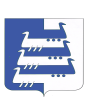 СОВЕТНаволокского городского поселенияКинешемского муниципального района Повестка очередного заседания29.06.2021 г           г. Наволоки, ул. Ульянова, 6А, каб. 2           начало: 14.001. О рассмотрении представления заместителя прокурора города Кинешмы от 31.05.2021 № Н-22-2021 об устранении нарушений требований законодательства о противодействии коррупции	Солодова И.Л. – Председатель Совета Наволокского городского поселения2. О рассмотрении представления заместителя прокурора города Кинешмы от 08.06.2021 № Н-20-2021 об устранении нарушений требований земельного законодательства 	Солодова И.Л. – Председатель Совета Наволокского городского поселения3. О проекте решения Совета Наволокского городского поселения «О внесении изменений в Правила благоустройства территории Наволокского городского поселения Кинешемского муниципального района Ивановской области»Гречаник Е.В. – юрист Администрации Наволокского городского поселения4. О проекте решения Совета Наволокского городского поселения «Об утверждении Положения о порядке списания имущества Наволокского городского поселения Кинешемского муниципального района»Гречаник Е.В. – юрист Администрации Наволокского городского поселения 5. О проекте решения Совета Наволокского городского поселения «О безвозмездной передаче из собственности Наволокского городского поселения Кинешемского муниципального района Ивановской области в собственность Ласкарихинского сельского поселения Кинешемского муниципального района Ивановской области недвижимого имущества»	Шаклеина О.В. – вед. специалист Администрации Наволокского городского поселения6. О проекте решения Совета Наволокского городского поселения «О согласии на принятие на безвозмездной основе движимого имущества из собственности Ивановской области в собственность Наволокского городского поселения Кинешемского муниципального района Ивановской области» Шаклеина О.В. – вед. специалист Администрации Наволокского городского поселения7. О проекте решения Совета Наволокского городского поселения Кинешемского муниципального района «О плане работы Совета Наволокского городского поселения Кинешемского муниципального района на второе полугодие 2021 года»Солодова И.Л. – Председатель Совета Наволокского городского поселенияПредседатель Совета Наволокского городского поселения             И.Л. Солодова